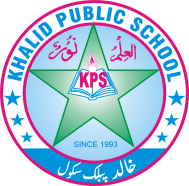 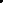 سوال نمبر1:     درست جواب پر(√) نشان لگائیں۔.           5/1۔     شہر طأیف میں نبی اکرم صلی اللہ علیہ وعلی الہ واصحابہ وسلم بڑے سرداروں سے ملے۔ الف۔   دو                   ب۔.  تین                      ج. چار                       د  پانچ2۔.    دین اسلام ہمیں منع کرتا ہے؟  الف    بد تہذیبی سے.     ب    سیر و تفریح سے.     ج.   کھیل کود سے            د.   کاروبار سے   3۔.   نبی اکرم صلی اللہ علیہ وآلہ واصحابہ ہیں وسلم نے ایمان کی شرط قرار دیا ہے ؟ الف   دیانتداری کو    ب.       جنات کو           ج.     محنت کو              د.  مشاورت کو 4۔.    جو دنیا میں کسی کو لباس پہناتا ہے اللہ تعالی اسے آخرت میں پہنائے گا الف   تاج                  ب.  لباس                      ج.    چادر.                      د.   پگڑی 5۔.    حضرت موسی علیہ السلام کی والدہ نے ان کو ڈال دیا ۔ الف.   صندوق میں.        ب تھیلے میں        ج.   جھولے میں          د.    کشتی میں سوال نمبر 2: کالم الف کو کالم ب سے ملائیں۔.    5/ اسلامی طرز معاشرت میں سادگی اور.                                                                                                                                                                                                                      پسند نہیں فرماتا۔ اللہ تعا لی حد سے سے بڑھنے والوں  کو                                                                                                                                                                                                                                          اعلیٰ  اخلاق و کردار کی وجہ سے ہے۔ آپ صلی اللہ علیہ وسلم کا بستر                                           سہولت پیدا کرتی ہے انسان کی عزت و وقار                                                                                                                                               کھجورکے خشک پتوں سے بنا تھا  سادگی انسانی زندگی میں                                                                                                                                                                                سادہ طرز زندگی کو بنیادی اہمیت حاصل ہےسوال نمبر 3: خالی جگہ پر کریں ۔                  5/ 1۔.     شہر طائف سے نکل کر نبی اکرم صلی اللہ علیہ وسلم نے ________ایک پناہ لی۔ ا      :2سلام نے عبادت میں بھی  وقت کی ______کو خاص اہمیت دی ہے3۔.     ناگہانی آفات کے موقع پر پر دوسروں کی مدد کرنا______ کی ایک صورت ہے۔  4۔    جادوگروں کے جادو سے رسیاں اور لکڑیاں_____ نظر آنے لگیں۔5۔     اللہ تعالی نے حضرت ابراہیم علیہ السلام کو خواب میں میں بیٹے کو______ کرنے کی ہدایت کی-